Postavitev logotipovPriporočamo, da so na vidnem mestu na naslovni strani navedeni logotip programa razvoja podeželja, EU zastava in zastava Republike Slovenije.  Pod logotipi mora biti pripis:Evropski kmetijski sklad za razvoj podeželja: Evropa investira v podeželje Prejemnik podpore iz Programa razvoja podeželja RS 2014–2020 (opcijsko – ni obvezno)S klikom na logotipe naj se vzpostavi hiperpovezavo na podstran, kjer sledi podrobnejši opis.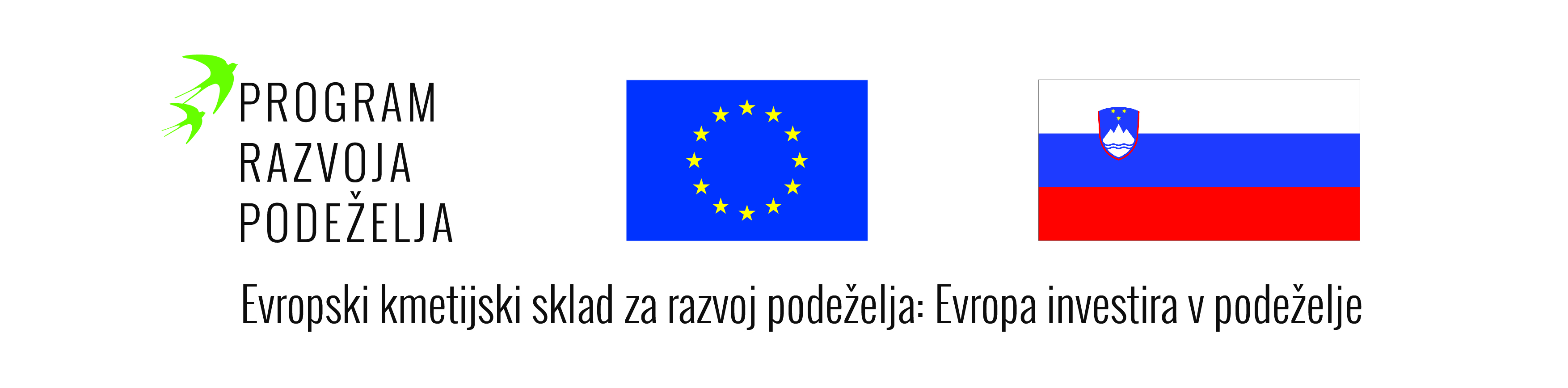 Opis podporeNAZIV AKTIVNOSTI(Navesti naziv naložbe iz vloge)Za gradnjo gozdne ceste Vrh 22 je upravičenec prejel sredstva iz  naslova operacije »Ureditev gozdne infrastrukture«,  podukrepa 4.3. »Podpora za naložbe v infrastrukturo, povezano z razvojem, posodabljanjem ali prilagoditvijo kmetijstva in gozdarstva« iz Programa razvoja podeželja Republike Slovenije 2014–2020.POVZETEK (Povzetek je potrebno navesti le, če je aktivnost sofinancirana med 10.000 in 500.000 € javnih sredstev - navesti je potrebno kratek opis bistva projekta, npr. krajši opis naložbe iz poslovnega načrta / razloge za izvedbo naložbe / utemeljitev naložbe)Miha Vran je pridobil finančno pomoč iz naslova podukrepa 4.3 »Podpora za naložbe v infrastrukturo, povezano z razvojem, posodabljanjem ali prilagoditvijo kmetijstva in gozdarstva«. Miha je nastopal kot pooblaščena oseba, ki ga je za gradnjo gozdne ceste Vrh 22 pooblastilo 65 lastnikov gozdov v Rajski dolini. S podprto investicijo so odprli 600 ha gozdov, ter v njih omogočili gospodarjenje z gozdom. V tem območju se bo lahko izvedla sečnja in spravilo tudi delno poškodovanih dreves iz žledoloma, ki je prizadel Slovenijo leta 2014. Saniralo se bo tudi več žarišč, ki jih je napadel lubadar. Gozdna cesta je povezala tudi dve gorski kmetijiGLAVNE DEJAVNOSTI(Glavne dejavnosti je potrebno navesti le, če je aktivnost sofinancira med 10.000 in 500.000 € javnih sredstev – navesti je potrebno glavne dejavnosti, ki se bodo izvajale v okviru aktivnosti, npr. podrobnejši opis naložbe iz poslovnega načrta / proizvodne cilje (izkoriščenost kapacitet) / opis kmetije in podprte dejavnosti iz poslovnega načrta)Gozdna cesta ter kasnejša izgradnja sistema vlak omogoča varno sečnjo in spravilo lesa. Povezava gorskih kmetij s urbanim delom, omogoča razvoj kmetij v smeri intenzivnejše predelave in turizma. DALJŠI OPIS(Daljši opis je potrebno navesti le, če je aktivnost sofinancira s 500.000 € javnih sredstev ali več – navesti ozadje za odločitev za izvedbo aktivnosti, namen, daljši opis glavnih aktivnosti, načrtovanje aktivnosti oziroma časovna zasnova, morebitni partnerji)CILJI(Navesti kaj upravičenec želi doseči s to aktivnostjo/projektom, npr. cilji naložbe iz poslovnega načrta)S sredstvi pridobljenimi na tem javnem razpisu bodo doseženi naslednji cilji: Trajnostno gospodarjenje z gozdovi.Večja varnost pri delu v gozdu.Povečanje odprtosti gozdov.PRIČAKOVANI REZULTATI(Navesti kaj bo output (rezultat) aktivnosti/projekta in kakšni bodo učinki/koristi za upravičenca, npr. pričakovani rezultati iz poslovnega načrta)Višji prihodek in dohodek na kmetijah, katere gozdne parcele je odprla gozdna cesta.Ohranitev kmetij, katere je povezala cesta.Bolj varno delo v gozdu.Izvajanje sečnje in spravila lesa iz do sedaj nedostopnih območij gozda.Vstaviti je potrebno logotipe, ki se nahajajo tukaj: http://www.program-podezelja.si/sl/prp-2014-2020/oznacevanje-aktivnostiVzpostaviti je potrebno hiperpovezavo na:- spletno stran Evropske komisije (http://ec.europa.eu/agriculture/rural-development-2014-2020/index_sl.htm) in na spletno stran programa razvoja podeželja (www.program-podezelja.si/)